คำอธิบายแบบฟอร์มแจ้งนักเรียนขาดเรียน1.แบบ ขร.1_บ,พ	เอกสารครูประจำวิชาแจ้งครูที่ปรึกษาเรื่อง นักเรียนขาดเรียนรายวิชาสำหรับ ม.ต้นและม.ปลาย2.แบบ ขร.2_บ,พ	เอกสารครูประจำวิชาแจ้งผู้ปกครองเรื่องพฤติกรรมการเรียนของนักเรียนสำหรับ ม.ต้นและม.ปลาย3.แบบ ขร.3_พ	เอกสารครูที่ปรึกษาแจ้งผู้ปกครองเรื่อง นักเรียนขาดเรียนสำหรับม.ปลาย4.แบบ ขร.4_พ	เอกสารครูที่ปรึกษาแจ้งผู้อำนวยการโรงเรียนผ่านกลุ่มบริหารงานบุคคล      	เรื่อง ขอจำหน่ายนักเรียนที่ไม่มาโรงเรียนติดต่อกันเป็นเวลานานสำหรับม .ปลาย5.แบบ บค.14	เอกสารครูที่ปรึกษาแจ้งผู้ปกครองเรื่อง นักเรียนขาดเรียนสำหรับ ม.ต้น6.แบบ บค.15	เอกสารครูที่ปรึกษาแจ้ง ผู้อำนวยการ สพม.2ผ่านผู้อำนวยการโรงเรียน เรื่อง รายงานกรณีนักเรียนหยุดเรียนสำหรบ ม.ต้นแนวปฏิบัตของครูที่ปรึกษาระดับม.ต้นกรณีนักเรียนไม่มาโรงเรียนติดต่อกันเกิน 5 วัน1.ทำจดหมายแจงให้ผู้ปกครองรับทราบโดยใช้แบบ บค.14  เมื่อนักเรียนประจำชั้นของตน 
ไม่มาโรงเรียน ติดต่อกันเกิน 5 วัน หรือ ขาดเกิน 7 วันภายใน 1 เดือน หรือเมื่อได้รับแจ้งจากครูประจำวิชาว่า นักเรียนไม่มาโรงเรียนติดต่อกันเกิน 2 ครั้ง สำหรับรายวิชาที่เรียนสัปดาห์ละ1คาบ(4 ครั้ง สำหรบรายวิชาที่เรียนสัปดาห์ละ 2 คาบเรียนเป็นต้น)2.เมื่อแจ้งครั้งที่ 1 แล้ว หากผู้ปกครองยังไม่นำนักเรียนมาติดต่อตามกำหนดให้แจ้งเป็นครั้งที่ 2โดยระยะเวลาจากครั้งที่ 1 ถึงครั้งที่ 2 ห่างกันเป็นเวลา 7 วัน3.ถ้าแจ้งครบ 2 ครั้งแล้ว ยังไม่ได้รับการติดต่อจากนักเรียน/ผู้ปกครอง ให้ทำแบบ บค.15แบบรายงานกรณีนักเรียนหยุดเรียนเพื่อให้ผู้อำนวยการลงนามและแจ้งไปยัง สพม. 2  เพื่อให้สพม. 2 ติดตาม ต่อไป**ในการทำจดหมายแจ้งแต่ละครั้งให้นำจดหมายไปขอเลขที่หนังสือราชการและเสนอให้ผู้อำนวยการ ลงนามได้ที่กลุ่มบริหารงบประมาณและให้ส่งถึงผู้ปกครองโดยส่งทางไปรษณีย์ลงทะเบียนและครูที่ปรึกษาเก็บข้อมูลของการติดตามแต่ละครั้งไว้เป็นหลักฐานและดำเนินการ***แบบ บค. 14 และแบบ บค.15 สามารถพิมพ์จาก เว็ปไซต์ของโรงเรียน http://www.wt.ac.th และสามารถคัดลอกข้อความและพิมพ์ข้อความเพิ่มเติมแล้วนำไปเสนอให้ผู้อำนวยการลงนามหรือขอรับแบบฟอร์มได้ที่กลุ่มบริหารงานบุคคลแบบ บค. 14	แบบหนังสือเตือนให้ผู้ปกครองส่งนักเรียนเข้าเรียน (เฉพาะ ม.ต้น)แบบ บค. 15	แบบรายงานกรณีนักเรียนหยุดเรียน (เฉพาะ ม.ต้น)แนวปฏิบัติของครูที่ปรึกษาระดับม.ปลายกรณีนักเรียนหยุดเรียน/ไม่เข้าเรียน/ขาดเรียนติดต่อกันเกิน5 วัน1. ทำจดหมายแจ้งให้ผู้ปกครองรับทราบโดยใช้แบบ ขร.3_พ เมื่อนักเรียนประจำชั้นของตนไม่มาโรงเรียนติดต่อกันเกิน 5 วันหรือขาดเกิน 7 วันภายใน 1 เดือนหรือในกรณีที่ได้รับแจ้งจากครูประจำวิชาว่านักเรียนไม่มาโรงเรียนติดต่อกันเกิน 2 ครั้ง สำหรับรายวิชาที่เรียนสัปดาห์ละ 1 คาบ ( 4ครั้ง สำหรับ รายวิชาที่เรียน สัปดาห์ละ 2 คาบเรียนเป็นต้น)2.เมื่อแจ้งครั้งที่ 1 แล้ว หากผู้ปกครองยังไม่นำนักเรียนมาติดต่อตามกำหนดให้แจ้งเป็นครั้งที่ 2 โดยระยะเวลาจากครั้งที่ 1 ถึงครั้งที่ 2 ห่างกันเป็นเวลา7วัน3.เมื่อแจ้งเตือน 2ครั้งแล้ว หากผู้ปกครองยังไม่นำนักเรียนมาติดต่อตามกำหนดอีก ให้แจ้งเป็นครั้งที่3โดยระยะเวลาจากครั้งที่ 2 ถึงครั้งที่ 3 ห่างกันเป็นเวลา 7 วัน4.ถ้าแจ้งครบ 3 ครั้งแล้ว ยังไม่ได้รับการติดต่อจากนักเรียน /ผู้ปกครอง ให้ทำหนังสือเสนอ ผู้อำนวยการ ผ่านรองผู้อำนวยการกลุ่มบริหารงานบุคคล     เพื่อจำหน่ายนักเรียนออกจากโรงเรียนโดยใช้ แบบ ขร.4_พ5.หากแจ้งแล้วนักเรียนมาเรียนแต่ยังหยุดต่อเป็นช่วงๆนับแล้ว    ขาดเกิน 7 วันภายใน 1 เดือน 
ให้แจ้งให้ผู้ปกครองทราบเป็นระยะๆตามขั้นตอนที่กล่าวมาข้างตน แล้วเก็บสำเนาจดหมายที่แจ้งไว้ทั้งหมด และประสานกับกลุ่มบริหารงานบุคคลเพื่อช่วยเหลือติดตามต่อไป	**ในการทำจดหมายแจ้งแต่ละครั้งให้นำจดหมายไปขอเลขที่หนังสือราชการและเสนอให้ผู้อำนวยการลงนามได้ที่กลุ่มบริหารงบประมาณและให้ส่งถึงผู้ปกครองโดยส่งทางไปรษณีย์ลงทะเบียนและครูที่ปรึกษาเก็บข้อมูลของการติดตามแต่ละครั้งไว้เป็นหลักฐานเพื่อดำเนินการขั้นต่อไป	*** แบบ บค. 14 และ แบบ บค. 15 สามารถพิมพ์จาก เว็ปไซต์ของโรงเรียน http://www.wt.ac.th  และสามารถคัดลอกข้อความและพิมพ์ข้อความเพิ่มเติม แล้วนำไปเสนอให้ผู้อำนวยการลงนาม หรือขอรับแบบฟอร์มได้ที่ กลุ่มบริหารงานบุคคลบันทึกข้อความ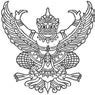 แบบ ขร.1_บ,พสวนราชการโรงเรียนวชิรธรรมสาธิตที่..........................................................                                วันที่...............เดือน........................... พ.ศ...................เรื่อง	แจ้งครูที่ปรึกษานักเรียนขาดเรียนรายวิชาเรียน	ครูที่ปรึกษา ม......../...........ด้วยข้าพเจ้า............................................................. เป็นครูผู้สอนรหัสวิชา..................................................... วิชา............................ได้เข้าสอนนักเรียนชั้นม…..../........ตั้งแต่วันที่…........ถึงวันที่........เดือน...................พ.ศ….......... พบว่านักเรียนขาดเรียนดังนี้1.ด.ช./ด.ญ./นาย/นางสาว...............................................เลขประจำตัว.....................ขาดเรียน........ชั่วโมง ขาดเรียนสะสมมาแล้ว............ครั้งขาดเรียนวันที่..........ถึงวันที่............เดือน..............................พ.ศ......................2.ด.ช./ด.ญ./นาย/นางสาว............................................... เลขประจำตัว.....................ขาดเรียน........ชั่วโมงขาดเรียนสะสมมาแล้ว............ครั้งขาดเรียนวันที่..........ถึงวันที่............เดือน..............................พ.ศ. .....................3. ด.ช./ด.ญ./นาย/นางสาว...............................................เลขประจำตัว...................ขาดเรียน........ชั่วโมงขาดเรียนสะสมมาแล้ว............ครั้งขาดเรียนวันที่..........ถึงวันที่............เดือน...........................พ.ศ. .....................จึงเรียนมาเพื่อโปรดทราบและช่วยติดตามนักเรียน(.................................................)ครูประจำวิชา..................แนวปฏิบัติของครูประจำวิชาในกรณีที่นักเรียนขาดเรียน1.ทำบันทึกข้อความแจ้งครูที่ปรึกษาโดยใช้แบบ ขร.1_บ,พ ในกรณีที่นักเรียนขาดเรียน2ครั้งสำหรับรายวิชา      ที่เรียนสัปดาห์ละ     1 คาบเรียน(หรือวิชา 0.5 หน่วยขาดเรียน 2 คาบ,วิชา 1.0 หน่วยขาดเรียน 4 คาบ,วิชา 1.5 หน่วย    ขาดเรียน 5 คาบ, วิชา 2.0 หน่วยขาดเรียน 7 คาบ)2. ทำจดหมายลงทะเบียนแจ้งผู้ปกครองโดยใช้แบบ ขร.2_บ,พ  ควบคู่ไปกับการทำบันทึกข้อความแจ้งครูที่ที่ปรึกษาตามแบบ ขร.1_บ,พ พร้อมถ่ายเอกสารเก็บหลักฐานไว้3.ถ้าในสัปดาห์ถัดมานักเรียนคนเดิมยังขาดเรียนอยู่ให้แจ้งซ้ำจนกว่านักเรียนมาเรียนแบบ ขร.2_บ,พ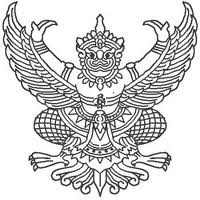 ที่ศธ. 04232.37/...............	 		โรงเรียนวชิรธรรมสาธิต		สุขุมวิท 101/1 แขวงบางจาก 		เขตพระโขนงกทม.10260เรื่อง  แจ้งพฤติกรรมการเรียนของนักเรียนวันที่............เดือน..............................พ.ศ................เรียน  ผู้ปกครองของ.........................................เนื่องด้วยด.ช./ด.ญ./นาย/นางสาว............................................................นักเรียนชั้นม.............../..................
เลขประจำตัว................. นักเรียนในความปกครองของท่านมีพฤติกรรมที่คาดว่าจะทำให้เกิดปัญหาทางการเรียนได้แก่ขาดเรียนในรหัสวิชา........................รายวิชา...............................................................จำนวน...................คาบ หากขาดเรียนเกินกว่า.........................คาบจะหมดสิทธิ์ในการเขาสอบปลายภาคเรียนในรายวิชานี้และไม่จบหลักสูตรขาดส่งงานที่ได้รับมอบหมายในรหัสวิชา........................รายวิชา....................................................................จานวน..................ชิ้นหากส่งงานไมครบนักเรียนจะได้ผลการเรียน“ร”ซึ่งจะทำให้ไม่จบหลักสูตรพฤติกรรมอื่นๆ........................................................................................................................ จึงใคร่ขอความกรุณาจากท่านผู้ปกครองให้ช่วยกวดขันตักเตือนและแก้ไขพฤติกรรมดังกล่าวโดยรีบด่วนจึงเรียนมาเพื่อทราบขอแสดงความนับถือ     (…………………………………………..)ครูประจำวิชา------------------------------------------------------------------------------------------------------------------------------------------โรงเรียนวชิรธรรมสาธิตสุขุมวิท 101/1 แขวงบางจาก เขตพระโขนง กรุงเทพ 10260โทร.02-3931650กลุ่มบริหารบุคคลโทร.02-3931650 ครู...............................................เรียนผู้ปกครอง............................................................................ 
บ้านเลขที่....................ถนน.................................................. 
แขวง.....................................เขต.......................................... กรุงเทพมหานคร	รหัสไปรษณีย์...................................แบบ ขร.3_พที่ศธ. 04232.37 /...............	 		โรงเรียนวชิรธรรมสาธิต			สุขุมวิท 101/1  แขวงบางจาก 			เขตพระโขนง กทม. 10260เรื่อง  นักเรียนขาดเรียนเรียน  ผู้ปกครองของ.........................................วันที่.............เดือน.................................พ.ศ................เนื่องด้วยด.ช./ด.ญ./นาย/นางสาว....................................................................นักเรียนชั้นม....../........ 
เลขประจำตัว.......................นักเรียนในความปกครองของท่านไม่มาโรงเรียนเกิน.............วันติดต่อกันตั้งแต่วันที่........เดือน......................... พ.ศ...............ถึงวันที่...........เดือน......................พ.ศ......... จึงใคร่ขอความกรุณาท่านได้ติดต่อครูประจำชั้นชื่อ...................................................ได้ที่กลุ่มสาระการเรียนรู้...................................โทรศัพท์..........................ในวัน-เวลาราชการโดยด่วน หากท่านไม่ติดต่อทางโรงเรียน ภายในวันที่..............เดือน..........................พ.ศ................. นักเรียนในความปกครองของท่านจะไม่มีสิทธิ์สอบและไม่จบหลักสูตรการศึกษาโรงเรียนจำเป็นต้องดำเนินการตาม ระเบียบของโรงเรียนต่อไป  จึงเรียนมาเพื่อทราบขอแสดงความนับถือ(นางวรรณี  บุญประเสริฐ)ผู้อำนวยการโรงเรียนวชิรธรรมสาธิต…………………………………………………………………..…………………………………………………………………………………………………………………………………………………………………………โรงเรียนวชิรธรรมสาธิตสุขุมวิท 101/1 แขวงบางจาก เขตพระโขนง กรุงเทพ 10260โทร.02-3931650กลุ่มบริหารบุคคลโทร.02-3931650 ครู...............................................เรียนผู้ปกครอง....................................................................... 
บ้านเลขที่....................ถนน........................................... 
แขวง.....................................เขต................................... กรุงเทพมหานคร	รหัสไปรษณีย์............................บันทึกข้อความ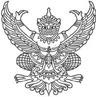 แบบ ขร.4_พส่วนราชการ โรงเรียนวชิรธรรมสาธิตที่.................................................................วันที่...............เดือน........................................        พ.ศ.................เรื่อง     ขอให้จำหน่ายนักเรียนที่ไม่มาโรงเรียนติดต่อกันเป็นเวลานานเรียน	 ผู้อำนวยการโรงเรียนวชิรธรรมสาธิตด้วยข้าพเจ้า................................................เป็นครูที่ปรึกษาม............/............. ได้ติดตามการเรียน ของ
ด.ช./ด.ญ./นาย/นางสาว..........................................................เลขประจำตัว......................ซึ่งไม่มาโรงเรียนเรียนครั้งที่ 1 ตั้งแต่ วันที่.............ถึง วันที่..............เดือน.........................พ.ศ.............เป็นเวลารวม..............วัน
ครั้งที่ 2 ตั้งแต่ วันที่.............ถึง วันที่..............เดือน.........................พ.ศ.............เป็นเวลารวม..............วัน
ครั้งที่  3  ตั้งแต่  วันที่.............ถึง   วันที่..............เดือน........................พ.ศ. ............ เป็นเวลารวม ..............วัน ข้าพเจ้าได้ส่งจดหมายติดตามจำนวน 3 ครั้งดังนี้ครั้งที่ 1 เมื่อวันที่...........เดือน.......................พ.ศ...........ครั้งที่ 2 เมื่อวันที่...........เดือน.......................พ.ศ.............ครั้งที่ 3 เมื่อวันที่...........เดือน.......................พ.ศ..............รวมการส่งจดหมายติดตาม 3 ครั้งแล้วผู้ปกครองยังไม่มาติดต่อและไม่ได้นำนักเรียนมาเข้าเรียนจึงขอให้โรงเรียน พิจารณาดำเนินการจำหน่าย  ด.ช./ด.ญ./นาย/นางสาว.....................................................เลขประจำตัว................ออกจากโรงเรียนจึงเรียนมาเพื่อโปรดพิจารณาเรียนผู้อำนวยการ.................................................................................................................................................................................(นายสมชัย   ก้องศักดิ์ศรี)รองผู้อำนวยการกลุ่มบริหารงานบุคคล	............................................ (..........................................) ครูที่ปรึกษา ม....../.........................................................................................................................................................................................(นางวรรณี  บุญประเสริฐ)                    ผู้อำนวยการโรงเรียนวชิรธรรมสาธิต                                      แบบหนังสือเตือนให้ผู้ปกครองส่งนักเรียนเข้าเรียนแบบ บค.14ที่ศธ. 04232.37 /……..  	 			โรงเรียนวชิรธรรมสาธิต										สุขุมวิท 101/1 แขวงบางจาก
 									 	เขต พระโขนง กทม. 10260 						วันที่ ............. เดือน................................. พ.ศ. ...............เรื่อง  นักเรียนขาดเรียนเรียน  ผู้ปกครอง(ด.ช./ด.ญ./นาย/นางสาว)...................................................                       ด้วย(ด.ช./ด.ญ./นาย/ นางสาว)................................................................นักเรียน ชั้น ม....../.........
เลขประจำตัว..............................ซึ่งอยู่ในความปกครองของท่าน  หยุดเรียนมาแล้วในเดือนนี้   รวม............วัน เกิน 5 วัน ติดต่อกัน เกินกว่า 7 วัน  ในรอบ 1 เดือน  โดยไม่ได้รับอนุญาต และไม่แจ้งเหตุให้โรงเรียนทราบ ซึ่งก่อให้เกิดผลเสียต่อ
การเรียนของนักเรียนเป็นอย่างยิ่งโรงเรียนจึงขอเตือนให้ท่านส่งนักเรียนไปเข้าเรียนตามปกติโดยด่วนหากฝ่าฝืนโดยปราศจากเหตุผลอันสมควรจะมีความผิดตามมาตรา  15 แห่งพระราชบัญญัติการศึกษาภาคบังคับ พ.ศ. 2545  ต้อง
ระวางโทษปรับไม่เกิน 10,000  บาท  (หนึ่งหมื่นบาทถ้วน)จึงเรียนมาเพื่อทราบและดำเนินการต่อไป 	 ขอแสดงความนับถือ(ลงชื่อ)................................................. (นางวรรณี  บุญประเสริฐ) 			 ผู้อำนวยการโรงเรียนวชิรธรรมสาธิต……………………………………………………………………………………………………………………………………………………………………………………………………………………………………………………………………………………….โรงเรียนวชิรธรรมสาธิตสุขุมวิท101/1แขวงบางจากเขตพระโขนงกรุงเทพ 10260โทร. 02-3931650กลุ่มบริหารบุคคลโทร. 02- 3931650 ครู...............................................เรียนผู้ปกครอง..................................................................................... 
บ้านเลขที่........................ถนน.....................................................
แขวง................................เขต...................................................... กรุงเทพมหานคร	 รหัสไปรษณีย์................................ 			แบบรายงานกรณีนักเรียนหยุดเรียนแบบ บค.15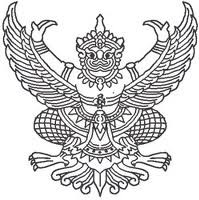 ที่ศธ. 04232.37 /..................	 			โรงเรียนวชิรธรรมสาธิต 										สุขุมวิท101/1 บางจาก										เขตพระโขนงกทม. 10260						    วันที่..........เดือน.........................................พ.ศ. ............เรื่อง  นักเรียนหยุดเรียน  เรียน  ผู้อำนวยการสำนักงานเขตพื้นที่การศึกษามัธยมศึกษา เขต 2ด้วยโรงเรียนแจ้งให้(นาย/นาง/นางสาว)............................................................................................... ซึ่งเป็นบิดา มารดา หรือผู้ปกครองของนักเรียน(ด.ช./ด.ญ./นาย/นางสาว)....................................................................................เลขประจำตัว.............................เกิดวันที่...............เดือน..................................พ.ศ................................เลขประจำตัวประชาชน......................................................ตั้งบ้านเรือนอยู่เลขที่...............ถนน.........................................หมู่ที่....................แขวง/ตำบล.......................................เขต/อำเภอ..................................จังหวัด........................................ให้ส่ง(ด.ช./ด.ญ./นาย/นางสาว)..............................................................................นักเรียนชั้นมัธยมศึกษาปีที่......../..........เข้าเรียนในสถานศึกษาหลังจากหยุดเรียน รวม...........วัน ซึ่งเกิน 5 วันติดต่อกัน เกิน 7 วัน ในรอบ 1 เดือน โดยปราศจากเหตุอันควร บัดนี้ โรงเรียนวชิรธรรมสาธิต ได้ติดตามแล้ว แต่ผู้ปกครองดังกล่าว ยังไม่ส่งเด็กเข้าเรียนแต่อย่างใด                    จึงเรียนมาเพื่อพิจารณาดำเนินการต่อไปขอแสดงความนับถือ(นางวรรณี  บุญประเสริฐ)		        ผู้อำนวยการโรงเรียนวชิรธรรมสาธิต